Year 1: Challenge Activities (optional)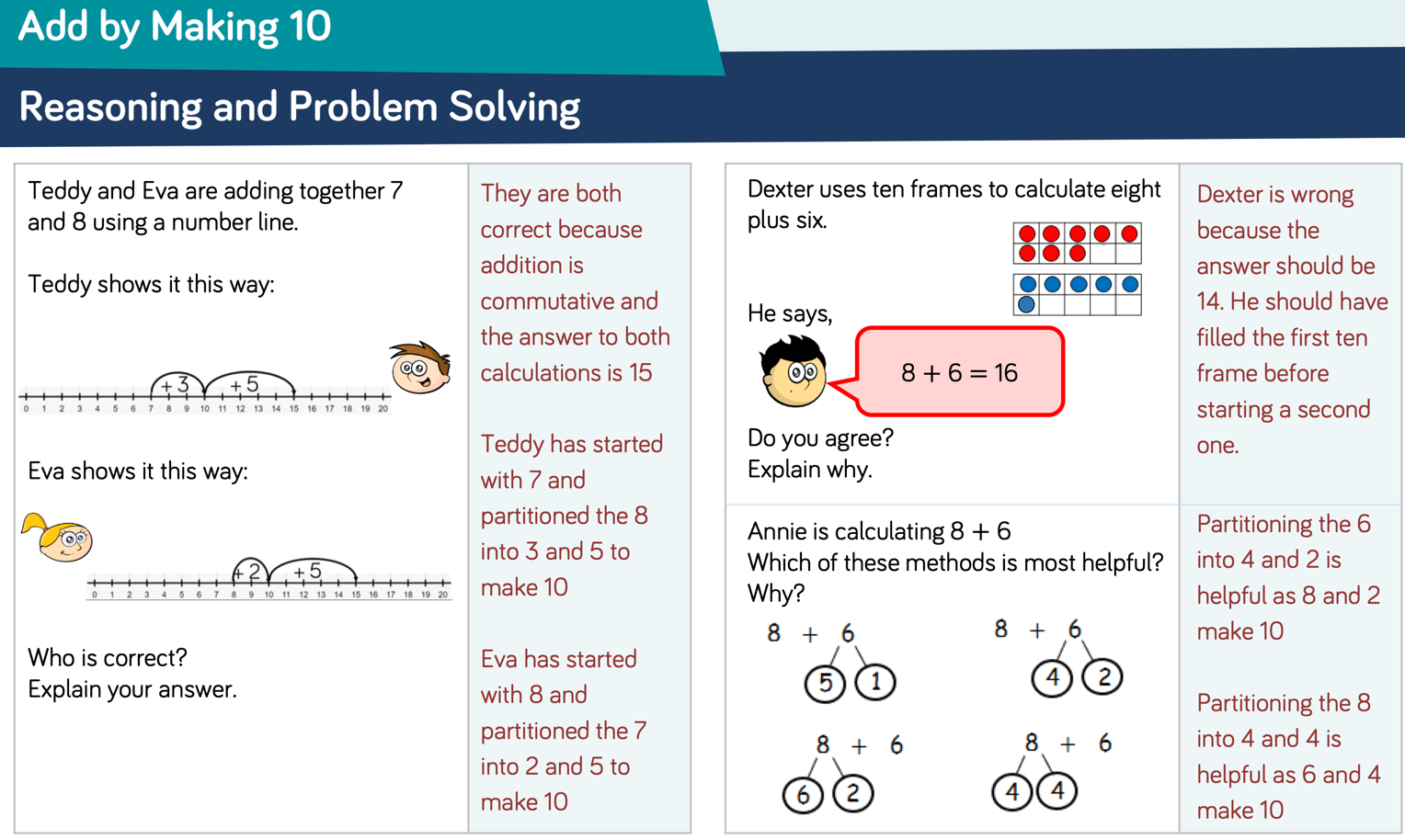 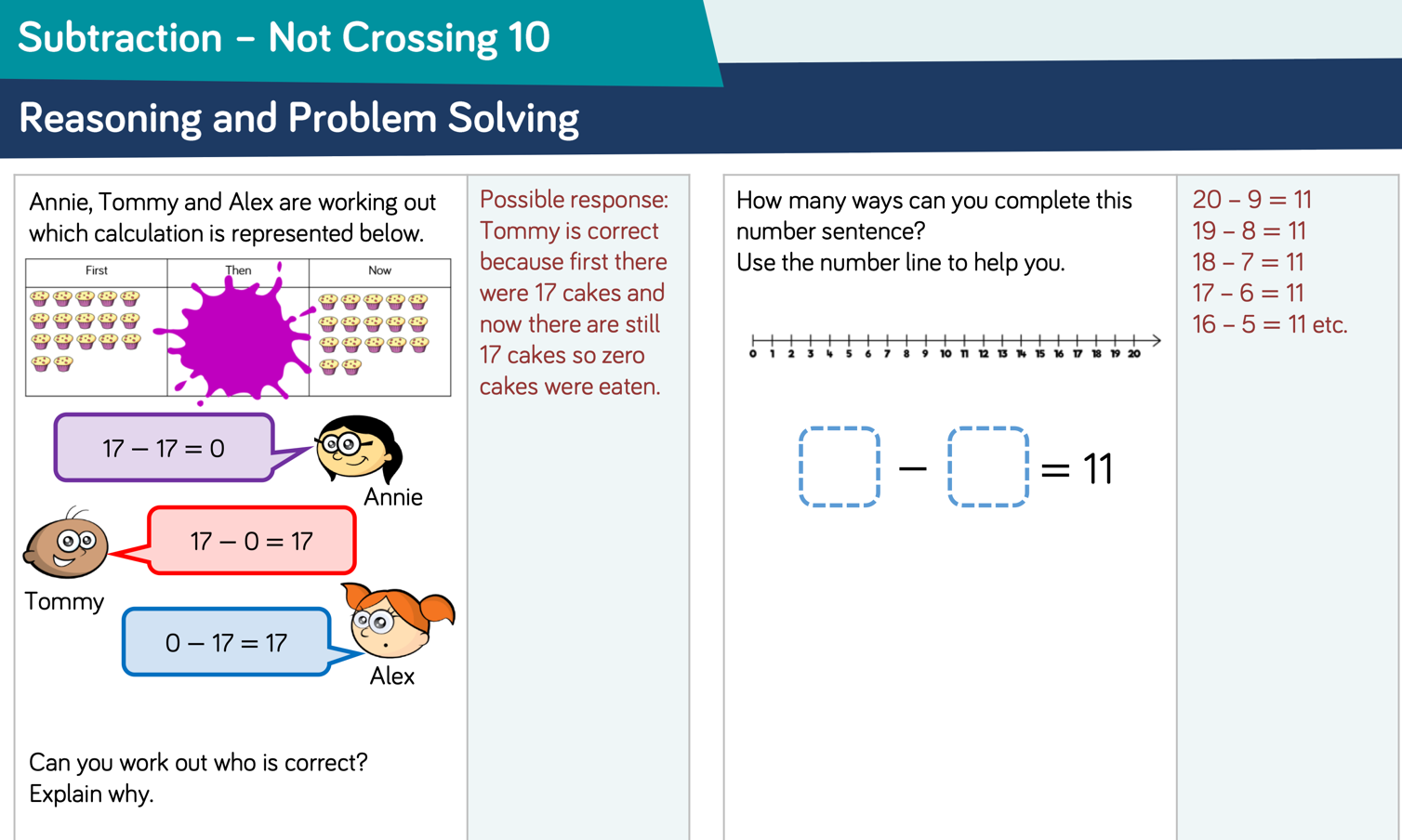 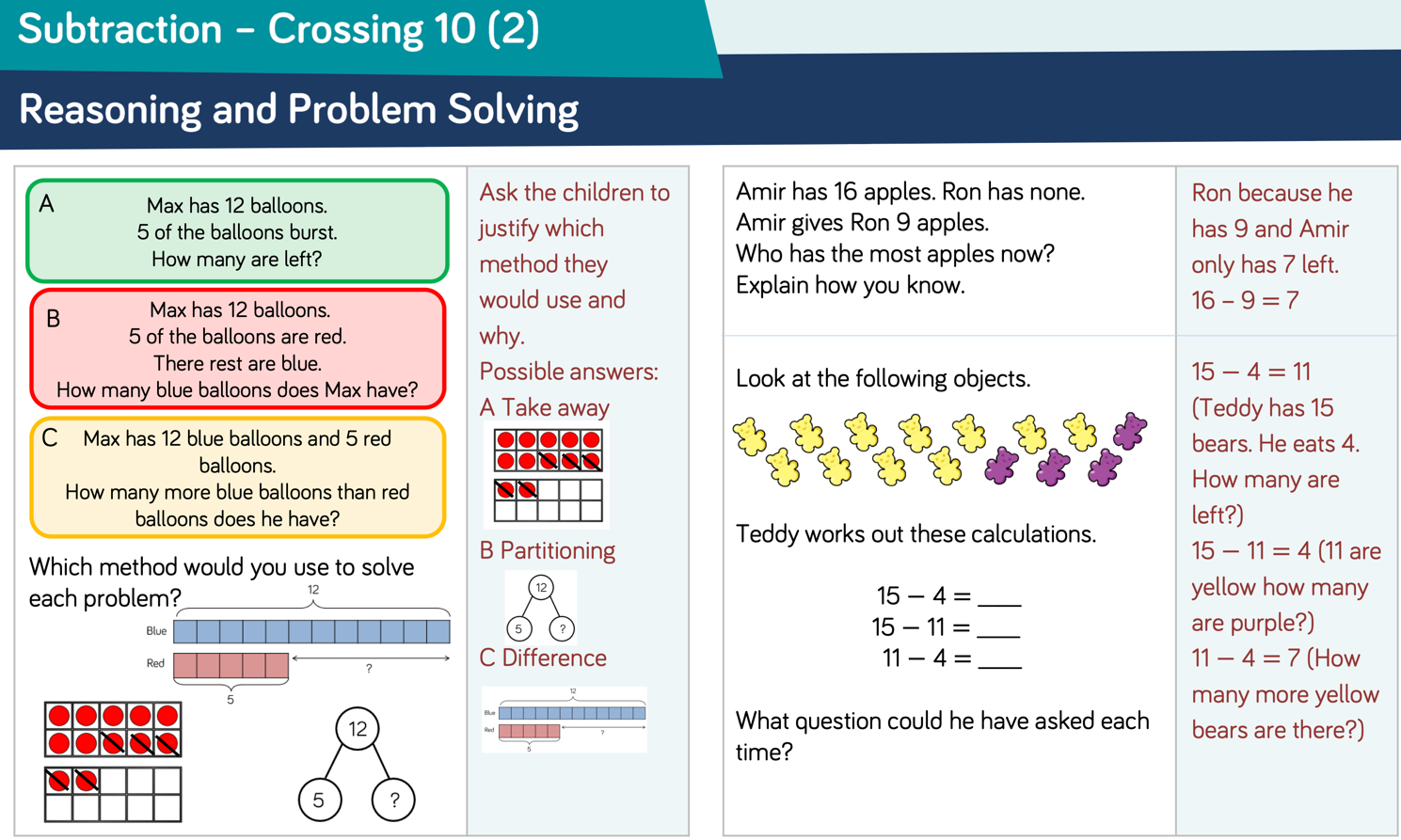 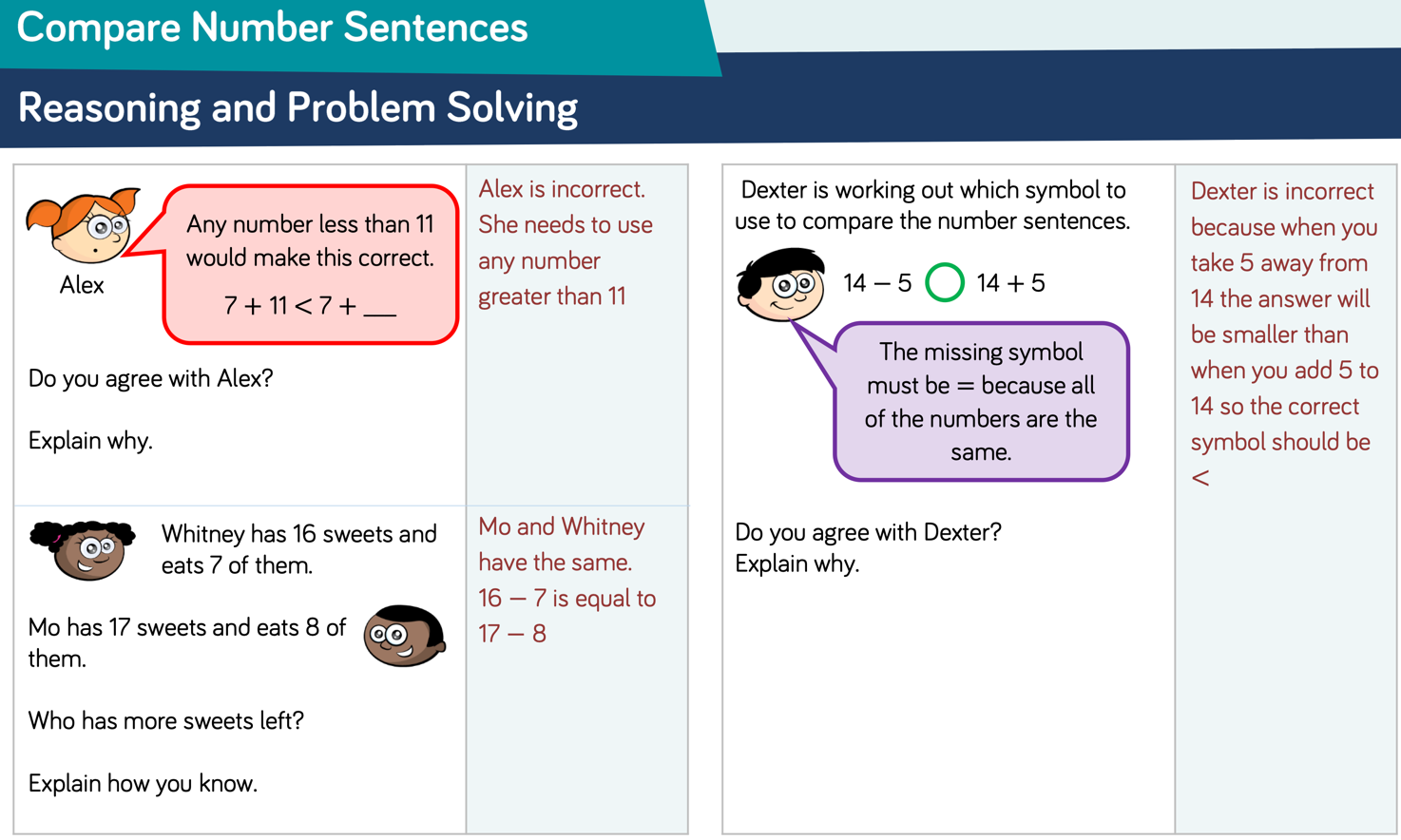 